Recruiting Participants for The 2nd SWCIC Korean Culture Day 2019○ Theme: Learn and Enjoy the Korean Traditional Melody ○ Date & Time: 13:00 ~ 18:00, Saturday, November 23, 2019 ○ Meeting Point: Front of the Suwon Center for International Cooperation(Suwon City Hall, exit 10)○ Eligibility: Foreign residents students/employee in Suwon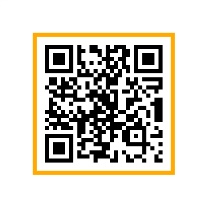 ○ Participation Fee: Free of Charge○ Capacity: 70 (first come, first served)○ How to Apply: Fill out the Google form below※ Application period: ~ November 20th, 2019.             Click -> (https://forms.gle/GMRnAjJHM89sVHTB9) ○ Inquiry: seoheeing.suwon@gmail.com○ Program Schedule○ URL : www.swcic.or.kr※ As we operate through reservation, no-show or last minute cancellation is not allowed.  Facebook : https://www.facebook.com/swcic/TimeContentsPlaceNotes13:00 ~ 13:30 (30mins)OrientationFront of the Suwon Center for Int. Cooperation(Suwon City Hall, exit 10)Schedules are subject to changes.13:30 ~ 14:00 (30mins)SWCIC -> Gyeonggi Arts CenterSWCIC -> Gyeonggi Arts CenterSchedules are subject to changes.14:00 ~ 14:10 (10mins)Group PhotoGyeonggi Arts CenterSchedules are subject to changes.14:10 ~ 15:40 (90mins)Learn Korean Traditional Music – Gyeonggi Minyo & PansoriGyeonggi Arts Center
Lecture Hall 1 & 2Schedules are subject to changes.16:00 ~ 17:30 (90mins)Korean Traditional Orchestral Music ConcertGyeonggi Arts Center
Concert HallSchedules are subject to changes.